Bài 1 (trang 4 SGK Toán 3): Đặt tính rồi tính:a)	324 + 405;761 + 128;25 + 721;b)	645 – 302;666 – 333;485 – 72;Lời giải: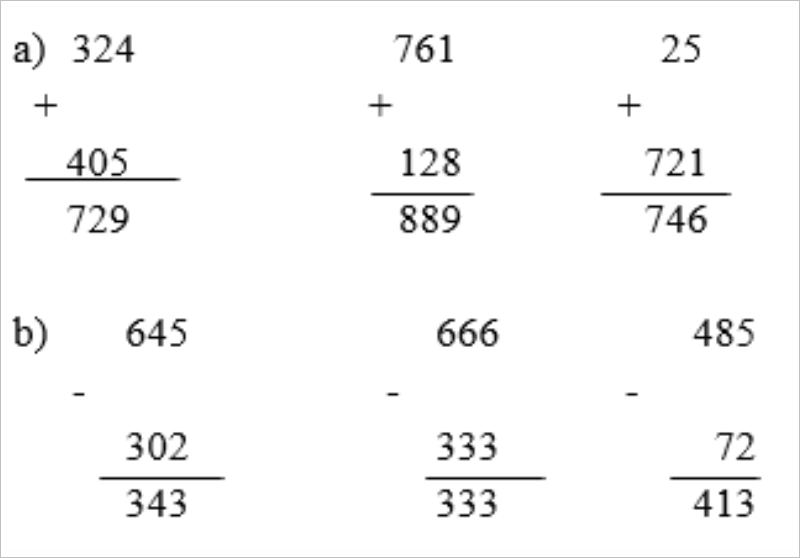 Bài 2 (trang 4 SGK Toán 3): Tìm x:a)	x – 125 = 344b) x + 125 = 266Lời giải:a)	x – 125 = 344x = 344 + 125x = 469b) x + 125 = 266x = 266 - 125x = 141Bài 3 (trang 4 SGK Toán 3): Một đội đồng diễn thể dục gồm có 285 người, trong đó có 140 nam. Hỏi đội đồng diễn thể dục có bao nhiêu nữ?Lời giải:Số nữ trong hội đồng diễn là:285 – 140 = 145 (người)Đáp số: 145 ngườiBài 4 (trang 4 SGK Toán 3): Xếp 4 hình tam giác thành hình con cá (xem hình vẽ):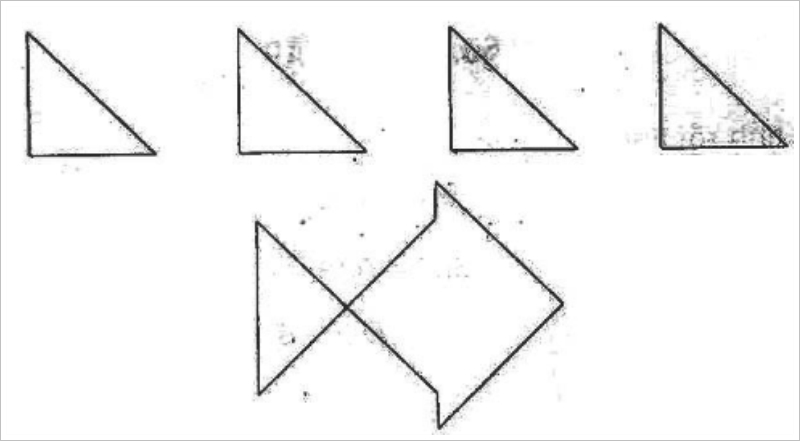 Lời giải:Hình được xếp :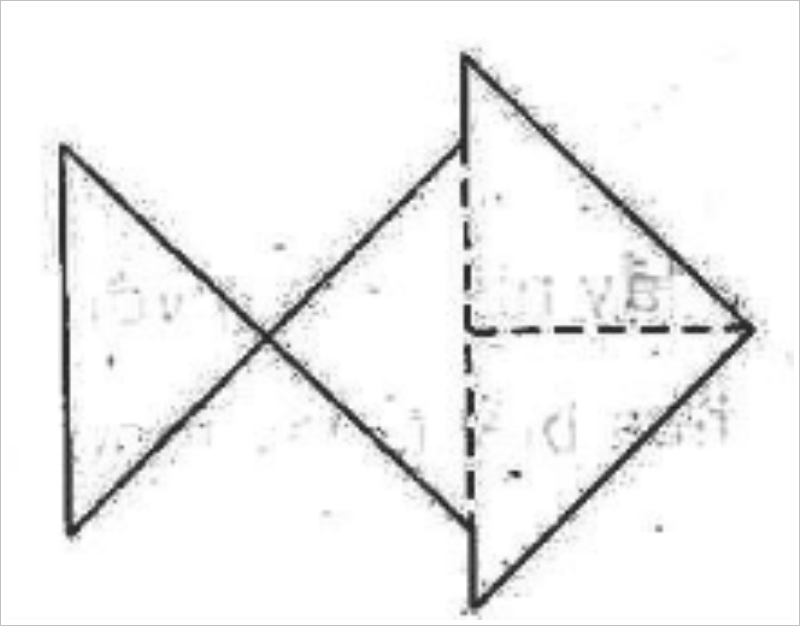 